MODELLO DI ISTANZA DI RIESAMEAl Centro per l’Impiego Napoli Estcpinapolicentro@pec.regione.campania.it OGGETTO: Istanza di riesame della graduatoria provvisoria dell’Avviso pubblico di avviamento a selezione, ai sensi dell’art. 16 della L. 56/1987, presso l'Università degli studi di Napoli Federico II di n. 20 unità di personale di categoria B, area servizi generali e tecnici del CCNL comparto Università, da inquadrare con rapporto di lavoro a tempo indeterminato e pieno, di cui n. 6 posti riservati in favore dei soggetti di cui agli artt. 1014 e 678 del D.Lgs. 66/2010Il/La sottoscritto/a ________________________________________________________________nato/a il ____________________________________ a  _________________________________C.F.	doc. ric.  _____________________________Codice Iscrizione 	,candidato/a alla procedura in oggetto, nel prendere visione del provvedimento di approvazione della  graduatoria provvisoria, specificamentegraduatoria	in	cui	è	collocato	nella	posizione	n.	 	   per	complessivi punti _______________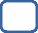 avendo dichiarato e documentato, come previsto dall’avviso pubblico in oggetto, all’atto della   presentazione della domanda di partecipazione quanto segue:secondo l’art.29 della deliberazione di Giunta Regionale Campania n.2104/04presentaistanza di riesame della propria posizione per le seguenti motivazioni:1.    	2.    	3.    	lì		In fedeAllega alla presente istanza documento di riconoscimento in corso di validità, leggibile e fronte retro.